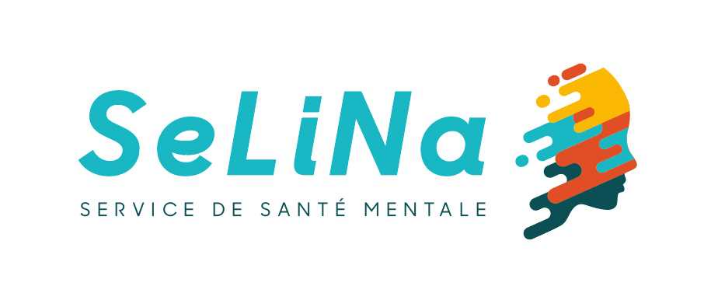 Offre d’emploiPubliée le 07/07/2020L’ASBL Service de santé mentale Selina, située au cœur de Jambes, offre l’accessibilité aux soins psycho-sociaux/psychiatriques aussi bien pour les enfants, adolescents que pour les adultes.En outre, elle a développé une activité spécifique à l’égard des personnes sourdes grâce des consultations psychologiques en langue des signes.Afin de compléter ses équipes, le SSM est à la recherche de :Un Assistant social temps plein au sein de l’équipe                       « Adultes » (H/F) :Fonction sociale et Fonction de liaisonCDD 6 mois( possibilité de reconduction du contrat )Fonction :Le service de santé mentale est une structure ambulatoire qui, par une approche pluridisciplinaire, répond aux difficultés psychiques, psychiatriques de la population qu’il dessert. Il remplit les missions suivantes :- l’accueil de la demande relative aux difficultés psychiques et/ou psychologiques- l’organisation d’une réponse en posant un diagnostic et en instaurant un traitement selon les situations psychiatriques, psychothérapeutique ou psychosociale- l’organisation accessoirement des activités au bénéfice d’autres professionnels en vue d’améliorer la qualité de leurs prestations, sous la forme d’information, de supervision ou de formation, et la réalisation d’expertises, liées à leurs activités de dispensiation de soins.Dans ce cadre, l’Assistant social sera amené à :Accueillir les demandes de tous les usagers adultes formulant une demande de prise en charge Présenter les demandes en réunion pluridisciplinaire et, en concertation avec l’équipe (Psychiatre, psychologues), établir un plan de traitement au sein duquel l’A.S apportera son approche spécifique Il participera activement à toutes les réunions d’équipe autour des discussions cliniques.Exécuter des tâches liées aux patients (Tenue journalière des dossiers administratifs, bilans réguliers de continuité de soins, fiches épidémiologiques)Tenir rigoureusement à jour son agenda afin de faciliter la communication avec ses collèguesAssurer au sein de l’équipe une fonction de liaison chargée de coordonner les interventions et garantissant l’adéquation des réponses données en combinant interdisciplinarité et collaboration avec le réseau.Profil :Être porteur d’un diplôme bachelier Assistant socialSavoir communiquer (oralement et par écrit) les informations à l’ensemble de l’équipe pluridisciplinaire et avoir une écoute bienveillanteÊtre rigoureux dans la gestion du suivi des dossiersAvoir une expérience dans le domaine de la santé mentale et être capable de représenter le service à l’extérieurAssurer une présence un jour semaine jusque 18h (le jeudi), assurer une permanence les mercredis et participer à toutes les réunions de concertation clinique, actuellement, les mardis entre 9h et 12h.Notre offre :Une fonction très variée dans le cadre d’un contrat de travail temps pleinComment postuler ?Toute personne intéressée par ce poste et correspondant au profil est invitée à envoyer sa candidature (CV et lettre de motivation) avant le 31 juillet par mail à l’attention de la Directrice administrative à l’adresse christine.dethy@selina-ssm.be.Le processus de sélection inclura un ou deux interviews avec des membres du Conseil d’administration de l’ASBL Selina SSM.